North East Lincolnshire BOROUGH COUNCILThe North East Lincolnshire Borough Council (Off-Street Parking Places) Order 2022 (Amendment No.1 2023)North East Lincolnshire Council, hereinafter referred to as “the Council”, in exercise of powers under Sections 32, 35, as amended (“the 1984 Act”) and under the Traffic Management Act 2004 as amended (“the 2004 Act”) and of all other enabling powers, and after consultation with the Chief Officer of Police in accordance with Part III of Schedule 9 to the Act of 1984 hereby makes the following Order.Commencement and CitationThis Order may be cited as “The North East Lincolnshire Borough Council (Off-Street Parking Places) Order 2022 (Amendment No.1 2023) it amends the North East Lincolnshire Borough Council (Off-Street Parking Places) Order 2022 (“the Original Order”) and shall come into operation on                                      the 	 day of 	 2023.AmendmentThe Original Order shall be amended by removing plan with drawing no. Off Street-2022-20 and replacing it with drawing no. Off Street -2023-20 which is attached to this Order. THE OFFICIAL SEAL OF NORTH EAST LINCOLNSHIRE BOROUGH COUNCILWas hereunto affixed this			In the presence of									Authorised Officer		day of				2023	LOCATION DRAWING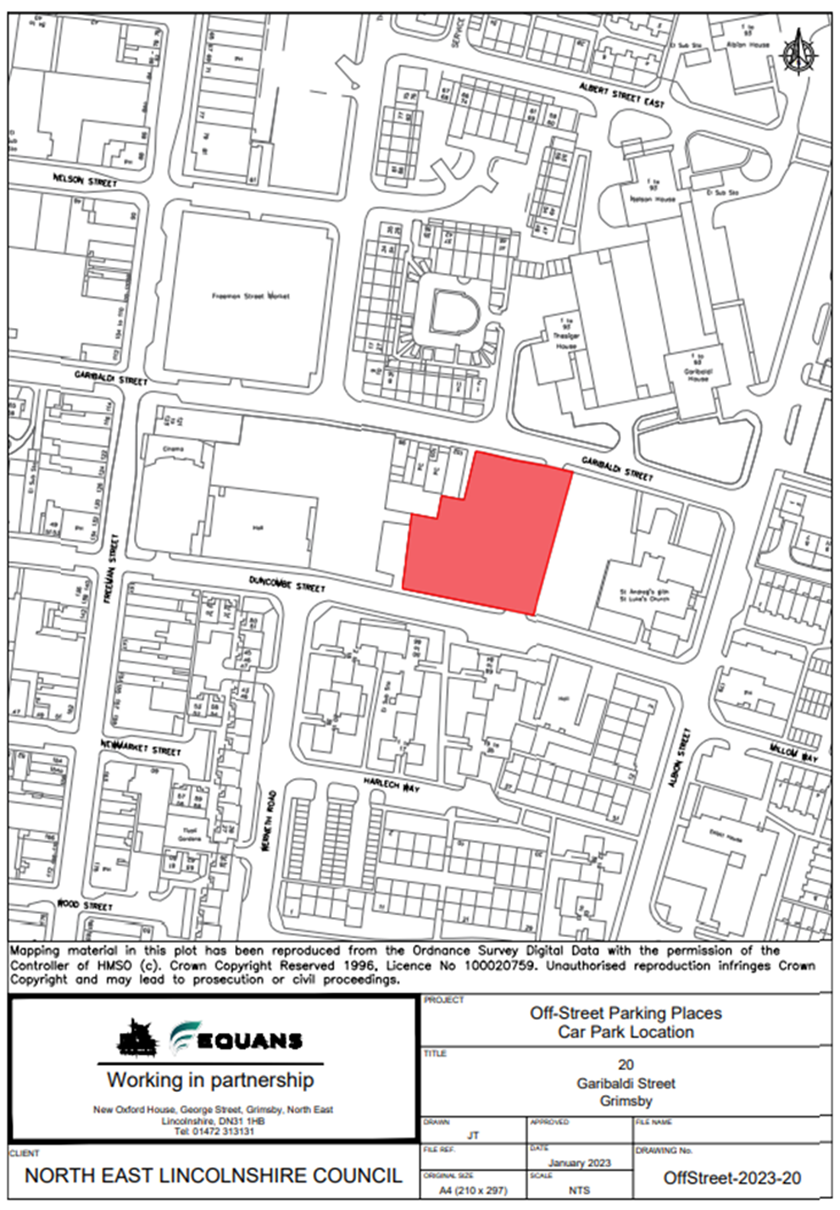 